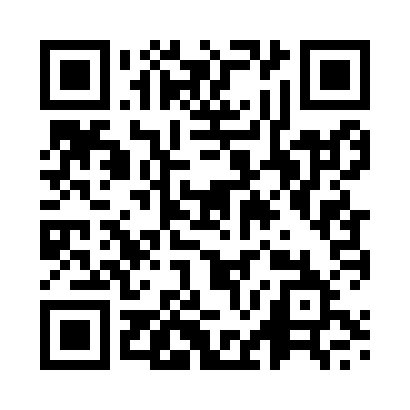 Prayer times for Oran, AlgeriaWed 1 May 2024 - Fri 31 May 2024High Latitude Method: NonePrayer Calculation Method: Algerian Ministry of Religious Affairs and WakfsAsar Calculation Method: ShafiPrayer times provided by https://www.salahtimes.comDateDayFajrSunriseDhuhrAsrMaghribIsha1Wed4:356:101:004:457:499:192Thu4:346:0912:594:457:509:203Fri4:326:0812:594:457:519:214Sat4:316:0712:594:457:529:225Sun4:296:0612:594:457:539:236Mon4:286:0512:594:457:549:257Tue4:276:0412:594:457:549:268Wed4:256:0312:594:457:559:279Thu4:246:0212:594:467:569:2810Fri4:236:0112:594:467:579:2911Sat4:226:0012:594:467:589:3012Sun4:206:0012:594:467:599:3213Mon4:195:5912:594:467:599:3314Tue4:185:5812:594:468:009:3415Wed4:175:5712:594:468:019:3516Thu4:165:5612:594:468:029:3617Fri4:155:5612:594:478:039:3718Sat4:145:5512:594:478:039:3819Sun4:135:5412:594:478:049:3920Mon4:125:5412:594:478:059:4121Tue4:115:5312:594:478:069:4222Wed4:105:5212:594:478:069:4323Thu4:095:5212:594:488:079:4424Fri4:085:5112:594:488:089:4525Sat4:075:5112:594:488:099:4626Sun4:065:501:004:488:099:4727Mon4:055:501:004:488:109:4828Tue4:055:491:004:488:119:4929Wed4:045:491:004:498:119:5030Thu4:035:491:004:498:129:5131Fri4:025:481:004:498:139:51